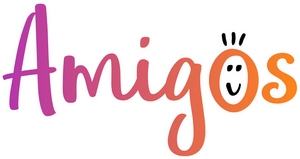 DATEDear parent/carer of ________________________We are excited to offer your child a brilliant opportunity! St Mark’s and The Parish of Basingstoke Down are running a new programme called ‘Amigos’. Through the Amigos programme, your child would get to work with a mentor once every week for about 45 minutes. The aim is to build your child’s confidence, enjoyment and skills through spending time with a mentor. Over the course of a year, your child would really get to know the mentor; we know it will be a positive relationship that encourages your child in a fun and enjoyable way.A few questions answered:We think Amigos will really benefit your child. We’ve seen it work well in other schools, too. We would ask that you simply complete the consent form below, and we’ll be in touch about starting the Amigos programme soon.Thank you! Mr Applegate.Amigos – Parent Consent Form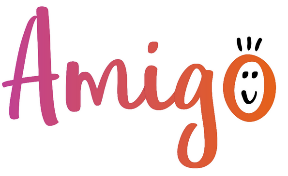 I confirm that my child, ________________________________, can take part in the Amigos mentoring programme.I understand that:My child will get the opportunity to meet with the mentor on a weekly basis.The Amigos programme will be administrated by Parish of Basingstoke Down, who will hold the paperwork and contact details (compliant with GDPR regulations).The Amigos coordinator can contact me, and I can contact them via the school.Parent/Carer Name:_______________________________________________Parent/Carer Email:_______________________________________________Parent/Carer Mobile:_______________________________________________Parent/Carer Signature:________________________________Date :_______________________________________________What would they do? What would the 45 minute session look like?Your child and the mentor would do a range of activities together, possibly including:Playing board gamesCraft activitiesReadingSpecial projects that your child is interested inExtra learning opportunitiesChat about life, what they enjoy, and what they find trickyThis depends on the skills of the mentor and also what your child is interested in.Where would it happen?At St Mark’s CofE Primary SchoolWhen would it happen?During an afternoon, at a time that is convenient for the child and the mentor. It would be the same time each week.For how long?It would be once per week, for one yearWho has been chosen as a mentor?Each mentor has been selected by Mr Applegate. Each mentor goes through a rigorous application process, and interview, and references are checked. A full DBS has been undertaken, too.Will my child get on with the mentor?Yes! We are carefully selecting the mentor and child pairings based on our knowledge of each person.Will I get to meet the mentor?Yes! We’ll have some special events where you can come in a say hello to the mentor and see what the child and mentor have been doing.Does the mentor get training?Yes, St Mark’s staff and Parish of Basingstoke Down staff are involved in the initial training, as well as regular review sessions.Who co-ordinates this?A member of Parish of Basingstoke Down is the administrator for this programme. This is done in conjunction with St Mark’s.What if I have a question or concern?At any time, you are able to speak to Mr Applegate.